Study Abroad 2021 MGMT & MKTG ItineraryStudy Abroad 2021 MGMT & MKTG ItineraryStudy Abroad 2021 MGMT & MKTG ItineraryDateActivitiesHotels and TransportationWednesday June 23Depart Dulles for MunichMeet at the far end of the terminal at the United ticketing area 2:30 pmFlight Info:United Airlines (Boeing 777)United 106 – Dulles (IAD) / Munich (MUN) 5:25PM EDT /07:40AM CET Thursday June 24Arrive Munich (8:00 am)Check baggage at hotelMarienplatz / LunchMike’s Bikes Tour (1:00 pm)Group Dinner (6:00 pm) Augustiner-Keller BeirgartenMunich Hotel Info:Aloft MunichBayerstraße 37, 80335 München, GermanyPhone: +49 89 5402370Friday June 25Olympic Park (10 am) – Flying Fox, TowerBMW Museum 2:30 pm w/ Discussion Follow UpChurch of St Peter Tower / Glockenspiel / Marienplatz area / English GardenIn city Transportation:U Bahn, S Bahn, Tramway, walkingSaturday June 26Residenz 10:00 am w/ Discussion Follow UpSpaten-Franziskaner Brewery Tour (1:00 pm)Free time in Marienplatz / English GardenIn city Transportation:U Bahn, S Bahn, Tramway, walkingSunday June 27Dachau Concentration Camp (9 am) Discussion follow upLeave Munich (3 pm) and Arrive Stuttgart (5:30 pm)Group Dinner (6:30 pm)Sausalitos in SchlossplatzTrain Info:Deutsche Bahn AGPotsdamer Platz 210785 BerlinTel.: 0044 (0) 8718 80 80 66 or 001 (0) 646 88 33 264Monday June 28Porsche Factory Tour (1:30 pm, 15 people) Discussion Follow UpMercedes Factory tour (1:30 pm for 12) Discussion Follow UpFree time Schlossplatz Area Stuttgart Hotel Info:Aloft Stuttgart Heilbronner Strasse 70, Stuttgart 70191 Germany  +49 711 87875000 In city Transportation:VVS Bahn, Tuesday June 29Leave Stuttgart @ 7:00 am (be in lobby @ 6:30 am)Arrive Amsterdam @ 3:30 pm Canal Cruise (4:30 pm)Group Dinner (6:30 pm) in Westergas DistrictTrain Info:Deutsche Bahn AGPotsdamer Platz 210785 BerlinTel.: 0044 (0) 8718 80 80 66 or 001 (0) 646 88 33 264MAY 2020 MGMT & MKTG ItineraryMAY 2020 MGMT & MKTG ItineraryMAY 2020 MGMT & MKTG ItineraryDateActivitiesHotels and TransportationWednesday June 30Zaanse Schans Village and Traditional Wind Mills Tour (8 am) w/ Discussion Follow UpMike’s Bikes Tour (2:30 pm)Dinner @ OBL Cafeteria (optional)Hotel Info:Holiday Inn Express Amsterdam - City HallValkenburgerstraat 14, 1011 LZ Amsterdam, NetherlandsPhone: +31 20 215 6110Thursday July 1Van Gogh Museum (9:00)Rijksmuseum (11:00 am)Ann Frank House (2:15 pm)Heineken Brewery Tour (5:15 pm)In city Transportation:Metro, tram, buses, walkingFriday July 2TBD / Aalsmeer Flower Market Tour (leave @ 5:30 am) w/ Discussion Follow UpIndividual Time (afternoon)Leave Amsterdam (5 pm) and arrive at the Hoek of Holland for overnight ferry to UKTrain/Ferry Info:Depart: Amsterdam CS  (4:30 pm)Arrive: Hook of Holland (6:00 pm – ferry departs at 10:00 pm)Ferry Operator:Stena Line B.V.3150 AA Hoek van Holland, The NetherlandsPhone: +31 (0)174 389492Saturday July 3Arrive London (10am, drop off luggage and eat)Big Ben, Churchill War Room and Buckingham Place (noon)Group Dinner (6:30 pm) in Waterloo districtHotel Info:Hampton by Hilton London Waterloo157 Waterloo RoadLondon SE1 8XAUnited KingdomPhone: +44-20-74018080Sunday July 4Independence Day in London!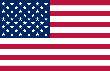 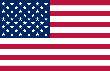 Windsor Castle (depart 7:30 am & Leave Windsor by 2:00 pm)Museum of Branding, Packing and Advertising (3:30 pm)In city Transportation:Underground, buses, train, walkingMonday July 5Martin Agency 9:30 – 11:30 am (depart 08:30)Tower of London/Tower Bridge or Fullers Brewery Tour @ 2 pmTransportation:Underground, buses, train, walkingTuesday July 6BMW Mini Tour (depart London – @ 6:45 am Mini Tour @ (9:30 am)Visit Oxford noon – 2 pmStonehenge (5 pm)Return to London by 8 pm Charter Info: Anderson Tours Second Floor - 185 Tower Bridge RoadLondon SE1 2UFTelephone: 0207 436 9304Email - info@andersontours.co.uk Wednesday July 7Individual Time in AMLeave London for Dulles (leave hotel @ 12:00 pm)Flight Info:United Airlines (Boeing 777)United 925 - Heathrow to Dulles 4:40 PM CET / 7:50 PM EDT